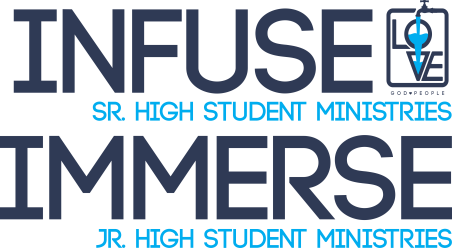 Parent Contact InfoGREFC Student Ministries Fall 2020-Spring 2021Parent OneName: ______________________________      Cell: (_____)___________Email: _________________________________                            Text me!Address: _____________________________________________________________________________________________________________________Parent TwoName: ______________________________      Cell: (_____)___________Email: _________________________________           Text me!Address: ______________________________            Same as above _______________________________________________________________Now that we know how to contact you. . .Keep in contact with us! Join our texting group by                   texting @grefc to 81010. This is the best way to stay in the know. Follow us online!Infuse_grefc             Our Facebook page is 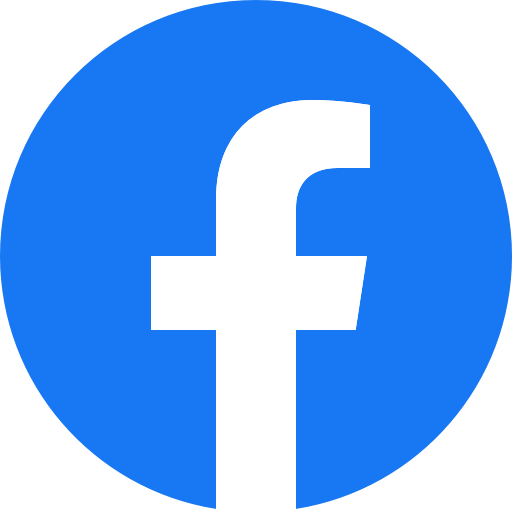 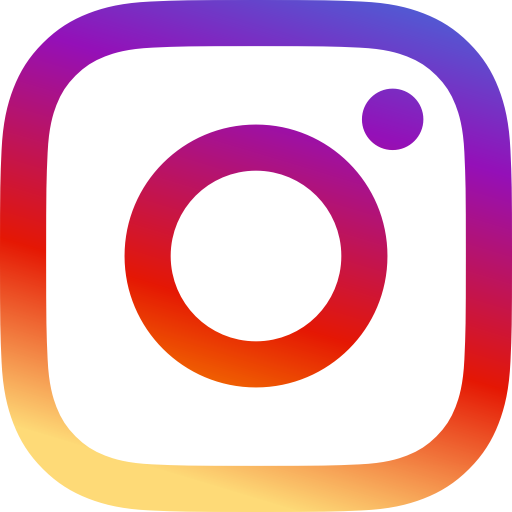 Immersegrefc          under the GREFC page!Don’t forget to tag us! #ImmerseGREFC and #InfuseGREFCPlease finish form on other side!It’s important to us that you complete both sides of this paper. First, a word. We want to be able to come alongside you in equipping and praying for your students (and you as well). We realize that this year more than ever will be constantly changing, and we want to meet you where you’re at right now. The more open you are the better we can meet you  These responses will remain confidential and will only be used by the leadership for the purposes of prayer and giving priority to the types of resources we hope to equip you with as parents.How can we help?What topics or situations would you like to be better equipped to handle as a parent? ______________________________________________________________________________________________________________________________Your vision for your studentsYou know your student. You’re the one who sees them when they come home from school or while they’re wrestling with a hard situation. So we want to know what your vision is for your student. Is it to learn how to trust God with their future? To intentionally set aside time for Jesus every day? To learn how to disciple others? We want to know what you see and where you’re praying they go this year. Where would you like to see your students spiritually by the end of the year? What specific goals do you hold for them? ______________________________________________________________________________________________________________________________How can we be praying for you and for your student this year? ______________________________________________________________________________________________________________________________